The Federation of St Martin’s and Seabrook  CEP Schools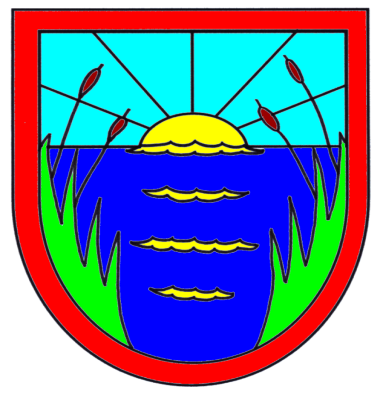 PERSON SPECIFICATION CLASS TEACHER ASPECTESSENTIALDESIRABLEEDUCATIONQualified Teacher StatusB.Ed. or degree with PGCE or similar qualificationGCSE English and Maths Grade C or above (or equivalent qualification)Further qualifications and/or studies relevant to the primary age rangeEXPERIENCETeaching experience in EYFS and KS1 with proven ability as a classroom practitioner. (If an NQT this would be successful student teacher experience)Ability to provide a stimulating and challenging classroom environment for all pupilsExperience of planning for the needs of individual childrenExperience of successfully planning for the deployment of other adults within the classroomEvidence of engaging children in a range of extra-curricular activitiesSuccessful experience of subject leadershipSKILLS AND KNOWLEDGE An excellent role model, exemplifying the teacher standards.An up to date knowledge of Curriculum 2014 and associated assessments.Ability to provide a stimulating and challenging classroom environment for all pupilsA secure understanding of child development and the processes by which children learnCompetent in the use of ICT to enhance teaching and learning across the curriculum Ability to differentiate the curriculum to meet the needs of all learnersUnderstanding and use of assessment to track progress and inform future planning and teachingGood organisational skills and self-motivationPositive behaviour management strategies Experience of working with children who have SEN and who are from diverse backgroundsExperience of working with children for whom English is not their first languagePERSONAL QUALITIESAbility to relate to and build good relationships with pupils, parents and colleaguesA commitment to working co-operatively in a team situationGood organisational skills and self-motivationImaginative and creativeSelf-motivation and initiativeAn ability to embrace change with enthusiasm and a positive outlookTo be able to accept, and act on, advice and support when necessary Supportive of our Church Ethos and Christian valuesCommitted to own continued professional developmentWillingness to contribute to all aspects of school life